Where: St. Sebastian AkronWhen: July 26-30, 2021Time: 9am-noonWho: Kids ages 4 through entering 6th grade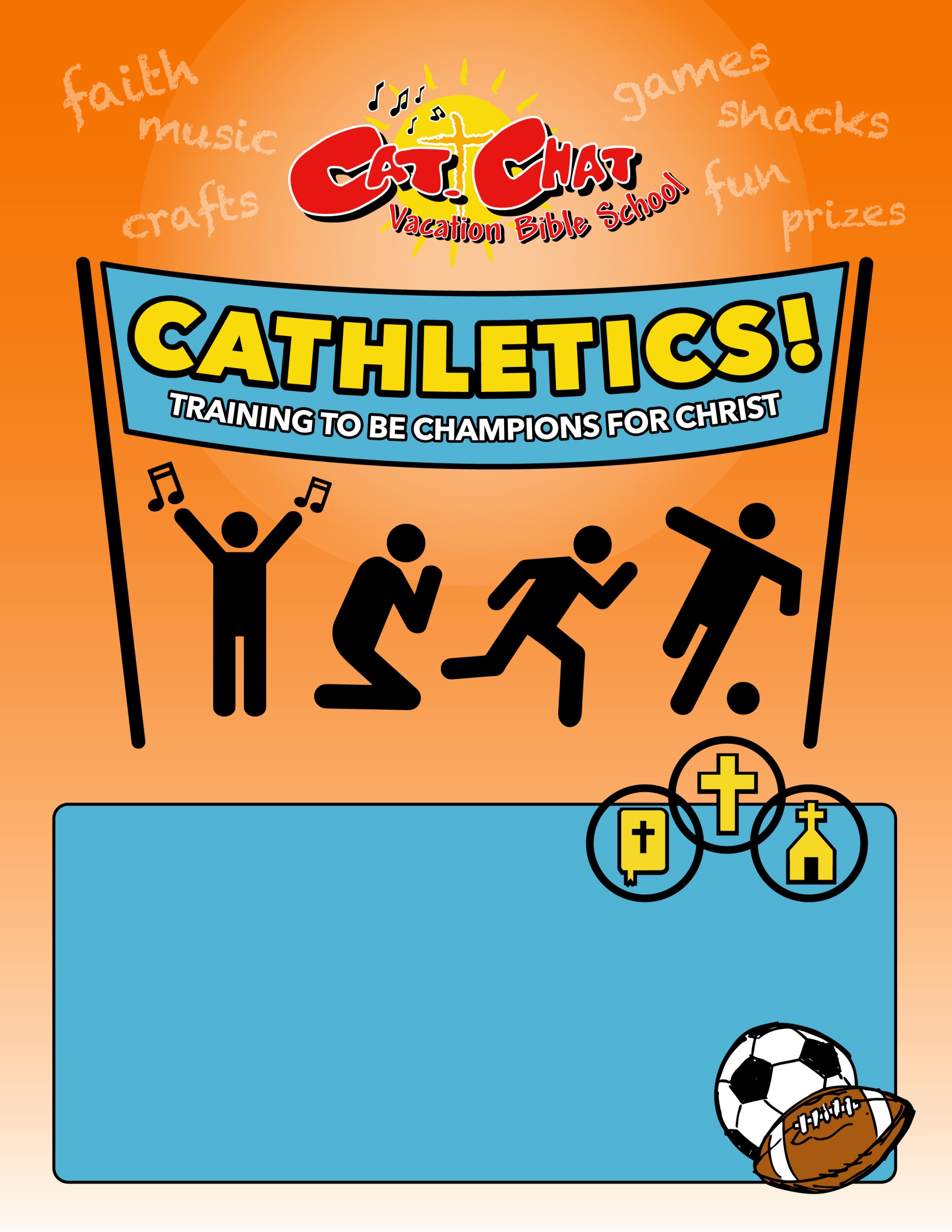 Cost: $10 first child $5 each additional child
Registration deadline is July 5th forms available on 
parish website.  Masks recommended for those not vaccinated.
Contact Keith Johnson johnsonk@stsebastian.org 
or Jennifer Sullivan stsebastianvbs@gmail.com with questions. 